May Preschool Newsletter:   The weeks seem to be flying by and May is our busiest month in school with lots going on for the children. Please take the time to read the details below and make note of these events.  I have also tried to include as much information as possible about events in June leading up to the end of our school year.Topics in school: Pirates/ letters and numbers all around usHow can you help at home?:  give your child lots of opportunities to count at home and point out numbers and letters in the environment around them.Give them opportunities to see and recognise their nameEncourage your child to persevere with a task ie. Finish a puzzle, play a game until it is finished etcTalk about what they are doing when they are playing… encourage their imagination. Can they tell you about what they are building/drawing and why they are doing it that wayShared Education Programme:    The full-time class will travel by bus to Holy Trinity Nursery Unit for a play date on 8th MAY, whilst some pupils from Holy Trinity visit the AM class to play.On the 22nd May the AM class will visit Holy Trinity NU to play whilst the FT class hosts some friends from the Nursery Unit here at school. Children will finish school at the normal time.This project helps to strengthen our links with local primary schools and is a very important part of our Personal, social, and emotional curriculum.Brewster Park Multisports Day: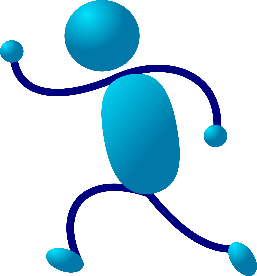 On Tuesday 21st May we will be travelling by bus to Brewster Park where the children will have the opportunity to try a variety of sports such as soccer, rugby and gaelic with local coaches. Children will finish school at normal times on this day.I plan to do a Facebook live feed on this day so you can follow what we are up to via our school FB page.Pirate Day:On Friday 31st May  we will have our annual pirate day in school. Children are invited to come to school dressed as pirates.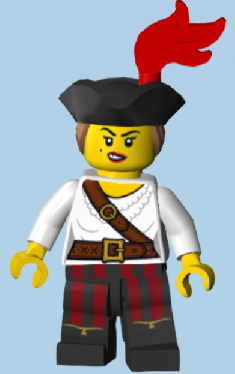 (Please do not go to great expense for this.  Home-made costumes are often the most fun!)  We have a day of pirate adventures planned.Playground :Given the ongoing delays to this work it is unrealistic to expect that we will be able to do our official opening in May as I had mentioned before. We will look at a new date probably for early June and will come back to you with confirmation. I really appreciate the patience that you have shown throughout this project and can only apologise that your child will not have as much time to enjoy these new facilities as we had anticipated.   Meet Rocky: 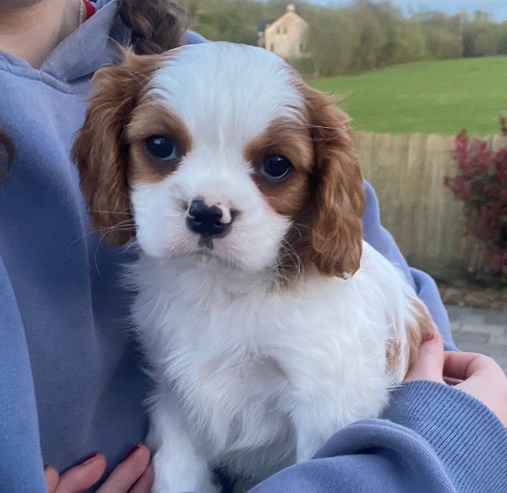 Rocky is the latest addition to my family and staff would be keen to adopt him as part of our nursery family! There has been much research in recent years about the value of dogs as therapy and increasing numbers of schools are introducing dogs into their settings to help calm and provide security for children. We would like to trial Rocky in school for a few weeks to see how this goes. He is very calm and friendly and he will stay in the school office so please do not worry if your child is anxious around dogs. If you have any further questions please speak to a member of staff.End of Year Trip:This year we will be taking the children on a cruise around Enniskillen by water on the MV Kestral. The Kestral will pick us up at the jetty at the Ardhowen and  we will have snacks and treats for all the children. Tuesday 18th: FT class with some children from AM classWednesday 19th: remaining AM class children and PM preschoolers                                    End of year Garden Party: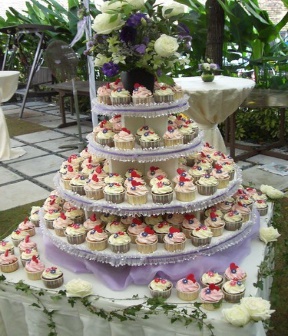 This is our celebration of your child’s nursery year and all they have achieved. You will be invited into school on this day, and it is very important that, if possible, each child has someone special with them to share this moment. Further details to follow. AM and PM class garden party: Wednesday 26th June.  There will be NO school for FT class on this day and this will be the LAST day of term for the Am and PM (preschool) children.FT class garden party: Thursday 27h June.This will be the LAST day of term for FT children.SCHOOL CLOSURES THIS TERM:Monday 6th MayFriday 24th MayMonday 27th MayFriday 14th June: induction of new pupils.NO school for current pupilsWednesday 26th June: no school for FT classThursday 27th June: no school for AM and PM (preschool) classPlease speak to your class teacher if you have any queries regarding any of the above.We look forward to a good term and let’s hope the sun shines on us!Regards,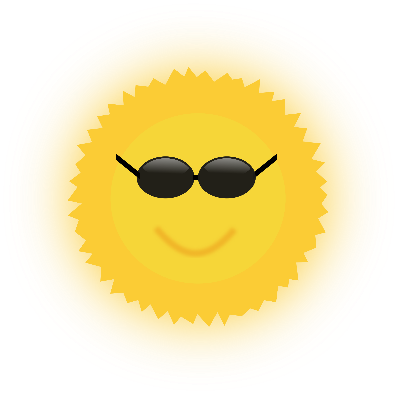 L.Phair